بسمه تعالي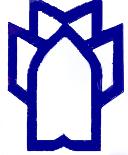 دانشگاه علوم پزشكي و خدمات بهداشتی درمانی كرمانشاه                 حوزه معاونت آموزشي                                                                                          شماره:36350مرکز مطالعات و توسعه آموزش علوم پزشكي                                                                               تاریخ:12/6/99« اولین صورتجلسه  کمیته برنامه ریزی  درسی سال 99 »با یاد و نام خداوند متعال اولین جلسه کمیته برنامه ریزی در سال 1399 درخصوص تحقق بسته آموزش پاسخگو از سری بسته های تحول و نوآوری در آموزش علوم پزشکی روز سه شنبه مورخ 11/06/99راس ساعت 12:45در مرکز مطالعات و توسعه آموزش علوم پزشکی با حضور ریاست محترم مرکز توسعه، معاونین آموزشی و  مسئولین دفاتر توسعه دانشکده ها و اعضای کمیته برنامه ریزی درسی برگزار شد. دستور کار جلسه:1-ژرنال کلاب مبتنی بر شواهد / 2- بررسی پیشنهادات رسیده از مراکز مختلف در مورد امتیاز آموزش مجازی در کارنامه آموزشیدر ابتدا دستور کار جلسه ژرنال کلاب مبتنی بر شواهد خانم دکتر فاطمه رجعتی متولی طرح ژرنال کلاب مبتنی بر شواهد موضوع مورد نظر خود را ارائه دادند و اعضای محترم کمیته برنامه ریزی درسی بعد از پایان بیانات ایشان نظرات خود را مطرح کردند .و در جلسه مصوب گردید 1- موضوع ژرنال کلاب مبتنی بر شواهد جهت بررسی و اظهار نظر به دانشکده پزشکی ارجاع و پش از کسب نظرات در کمیته مطرح و نتیجه نهایی به شورای آموزشی ارسال می گردد.---------------------------------------------------------------------------------------------------------2- بررسی پیشنهادات رسیده از مراکز مختلف در مورد امتیاز آموزش مجازی در کارنامه آموزشی و مصوبات مبحث:درابتدای این جلسه مطرح شد که با توجه به شیوع بیماری کرونا کلیه آموزش های نظری ترم آینده به صورت مجازی می باشد .سپس مشکلات پیش آمده در ترم گذشته مطرح و مورد بحث قرار گرفته شد:1-کلاس ها و جلسات مجازی برگزار شده دارای کیفیت بالایی نبودند.2- قطع دسترسی به سامانه نوید از سمت وزارت خانه برای کشور های دیگر (به جز عراق) می باشد(دانشجویان پاکستانی و... اجازه دسترسی به سامانه نوید را نداشتند.) و باید مشکلات امنیتی حل شده تا دانشجویان خارجی به سامانه دسترسی پیدا کنند.3- عدم دسترسی دانشجویان خصوصا در شهرستانها یا مناطق محروم است.4- اساتید مطالب و جلسات مجازی را به صورت کلی در پایان ترم  بارگذاری کرده و این باعث بروز مشکل برای دانشجویان با حجم بالای دروس به صورت همزمان شده. در نتیجه مصوب شد که دروس مجازی باید در طول ترم بارگذاری شود.5- هماهنگی خوابگاه برای دانشجویان جهت شرکت در برخی دروس عملی حل شود.هم چنین در این جلسه مطرح شد که تا کنون کلاس های مجازی برگزار شده همگی به صورت آفلاین بوده در نتیجه مصوب شد کلاس ها باید علاوه بر آفلاین به صورت آنلاین(تعاملی و به صورت ویدیو چت) برگزار شود.مصوب شد جهت کلاس های آنلاین و تعاملی ضمن هماهنگی با معاونت آموزشی در راستای خرید برنامه ها و تجهیزات جهت برگزاری کلاس آنلاین اقدامات لازم به عمل آید .پیشنهاد شد که کلاس های انلاین حداقل به صورت هفتگی برگزار شود.	مصوب شد دانشکده ها تیم هایی را متشکل از نمایندگان خودجهت بررسی جلسات مجازی به صورت رندوم تعیین کنند.مصوب شد مدیر گروه در صورت مناسب نبودن محتواهای مجازی طی نامه ای استاد مربوطه را مطلع سازد.اعضای حاضر در جلسه:        1-جناب آقای دکترفرهاد سالاری                  معاون مرکزمطالعات وتوسعه آموزش علوم پزشکی2- جناب آقای دکتر امیر جلالی                 رئیس محترم کمیته برنامه ریزی درسی3-جناب آقای بیژن صبور                         عضو کمیته برنامه ریزی درسی4- جناب آقای دکتر کاوه شاه ویسی            عضو کمیته برنامه ریزی درسی5-جناب آقای دکتر هوشنگ نجفی              عضو کمیته برنامه ریزی درسی6-جناب آقای دکتر یداله بهرامی                عضو کمیته برنامه ریزی درسی7جناب آقای دکتر بهمن اکبری                 عضو کمیته برنامه ریزی درسی8-خانم دکتر رویا صفری                         عضو کمیته برنامه ریزی درسی9-خانم دکتر شهلا میرزایی                      عضو کمیته برنامه ریزی درسی10-خانم دکتر مهنوش صمدی                 عضو کمیته برنامه ریزی درسی11-خانم  پریچهر عزتی                          مسئول واحد کارنامه آموزشی اساتید12- احسان صیاد                                  دبیر کمیته برنامه ریزی درسیمهمان های جلسه:1-سرکار دکتر خانم فاطمه رجعتی 2-سرکار خانم ترگل پورمتعبد